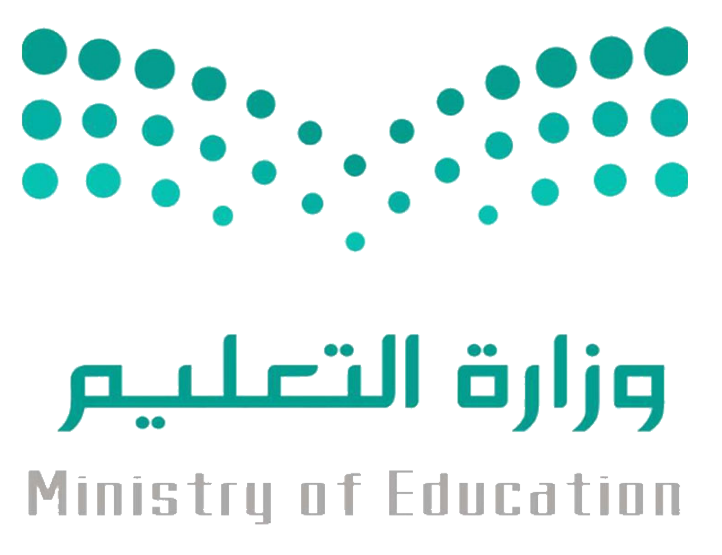 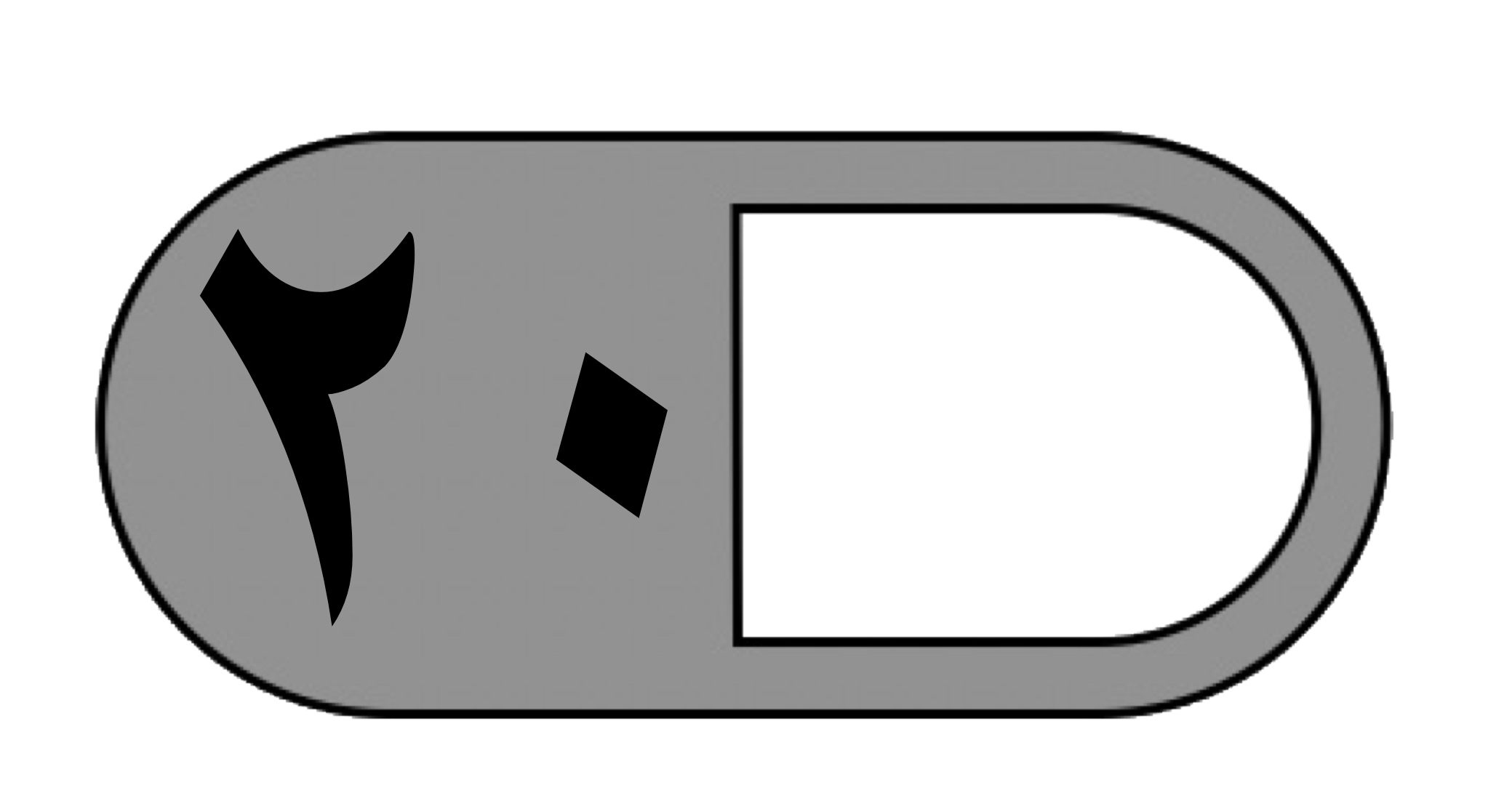 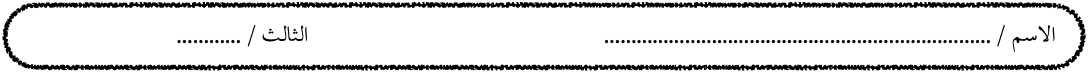 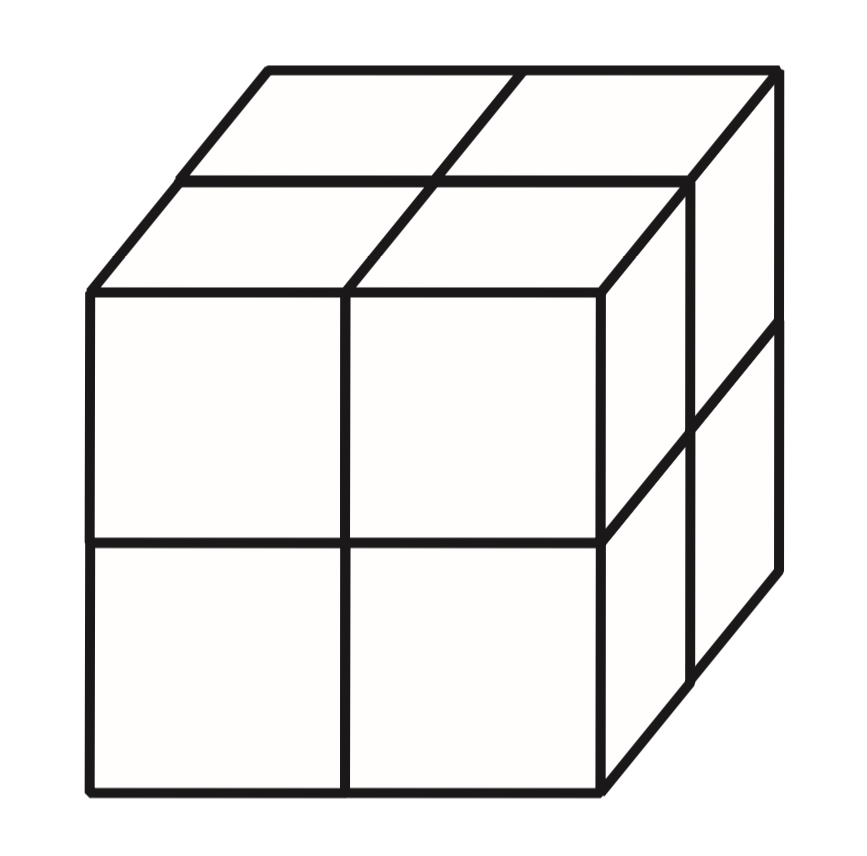 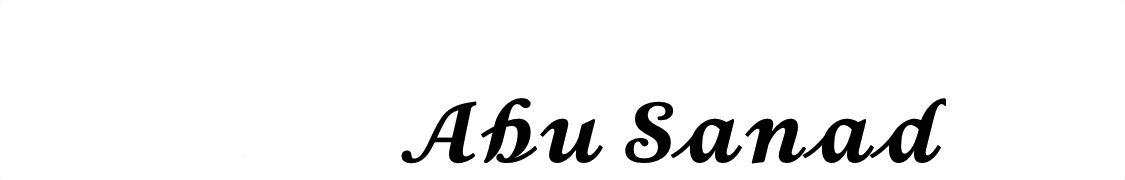            السؤال الأول: اختر الإجابة الصحيحة في كل مما يأتي: 1) الوحدة المناسبة لقياس المسافة بين مدينتي جدة و أبها هي: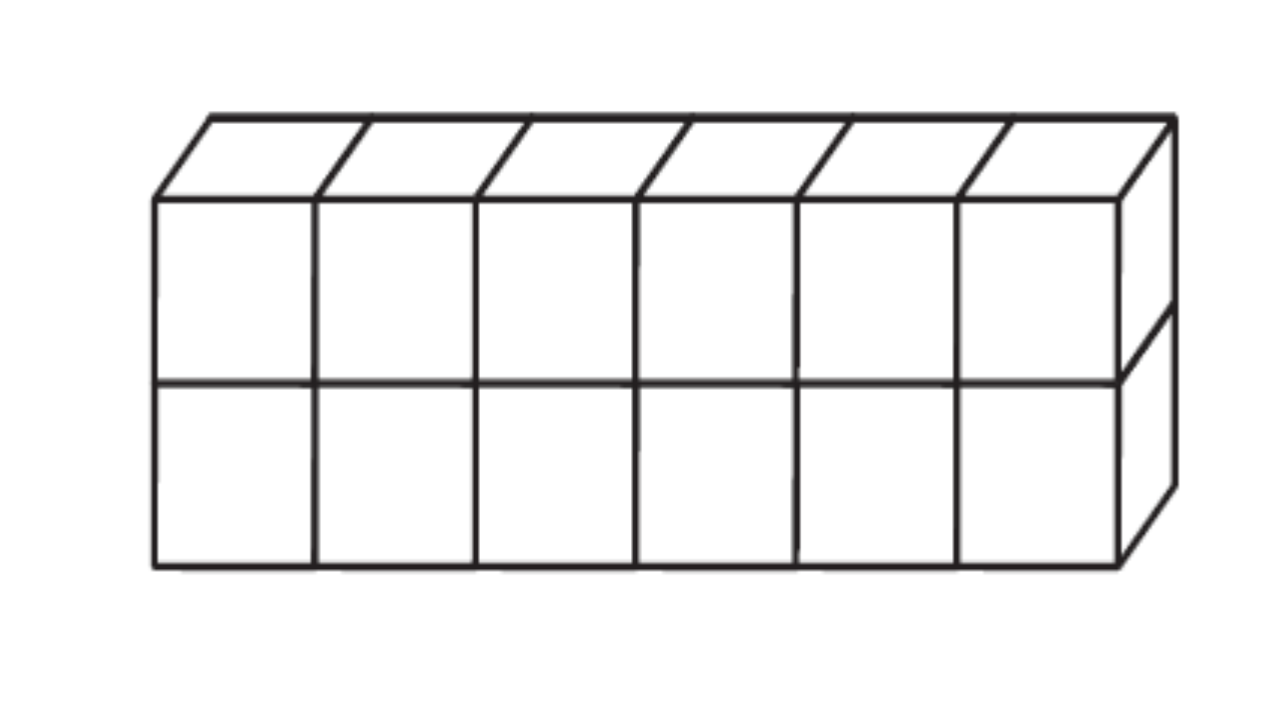 2) حجم المجسم الذي الآتي هو: 3) إذا كان عقرب الدقائق يشير الى الرقم 6، فإن عدد الدقائق التي يشير اليها هو:4) الوحدة المناسبة لقياس طول ارتفاع الباب هي: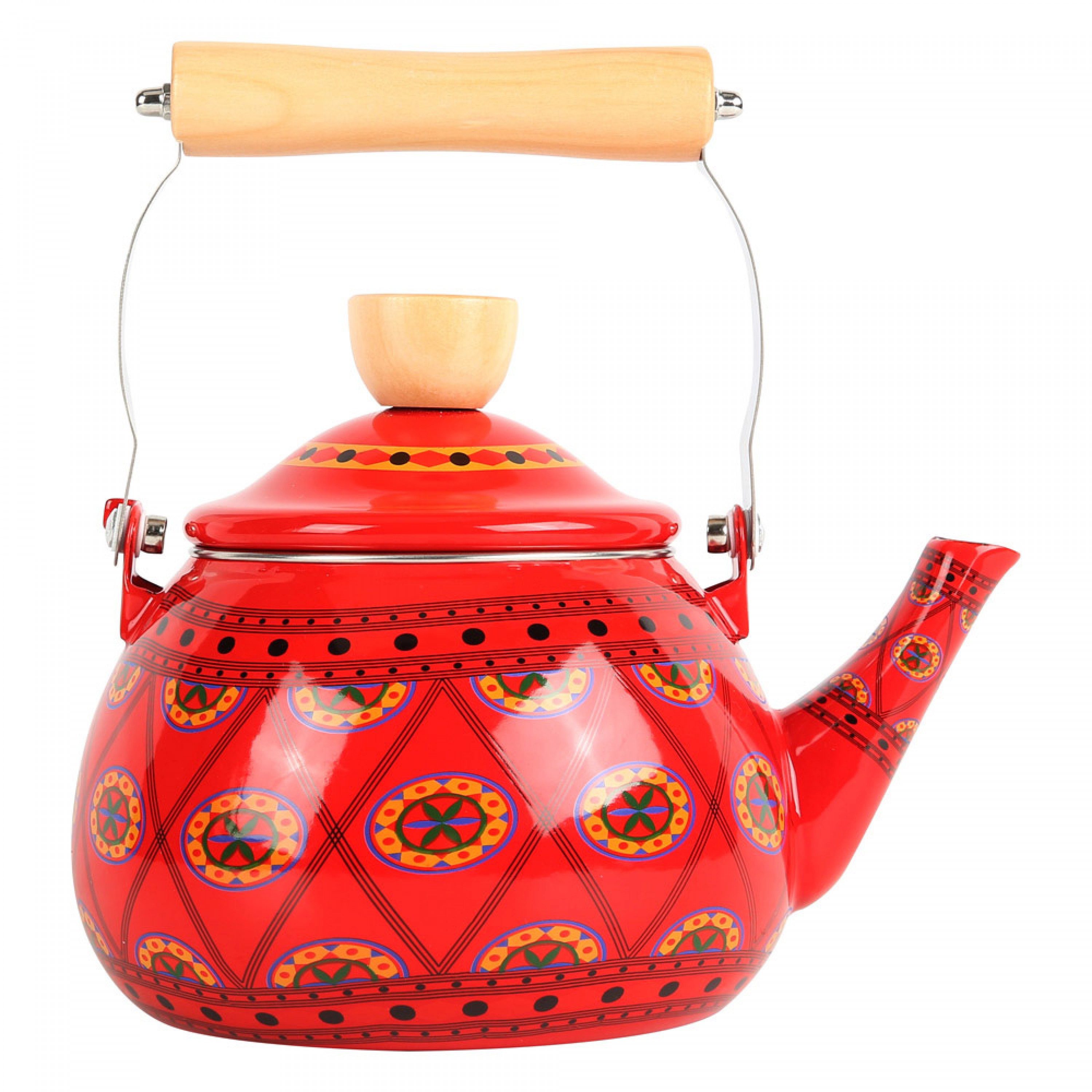 5)  التقدير الأنسب لقياس سعة ابريق شاي هو: 6)   التقدير الأنسب لقياس كتلة سيارة:7)  تحوي راية نمطاً يتكرر فيه 3مربعات ومثلثان فإذا تكرر هذا النمط 3 مرات، فكم مضلعا سيكون فيه: 8)   عدد محاور التماثل للشكل الاتي هي:9)  المستقيم الذي إذا طُوي الشكل عنده انطبق نصفاه أحدهما على الآخر تماما هوً:10) يسمى المجسم التالي:                   السؤال الثاني:                (أ) ضع إشارة (√) أمام العبار الصحيحة. وإشارة (×) أمام العبارة الخاطئة فيما يأتي:  ب (أوجد محيط المثلث ؟            ج) اكتب الوقت الذي تشير اليه الساعة؟         د) أوجد مساحة الشكل التالي؟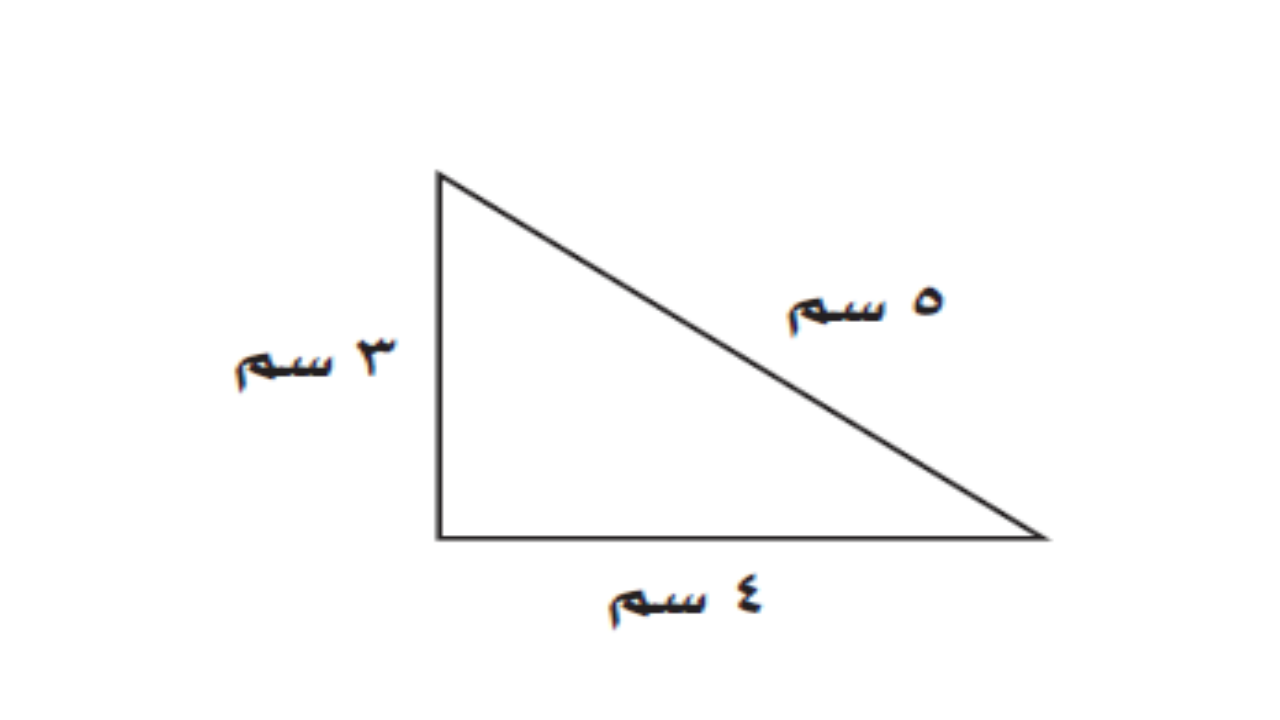 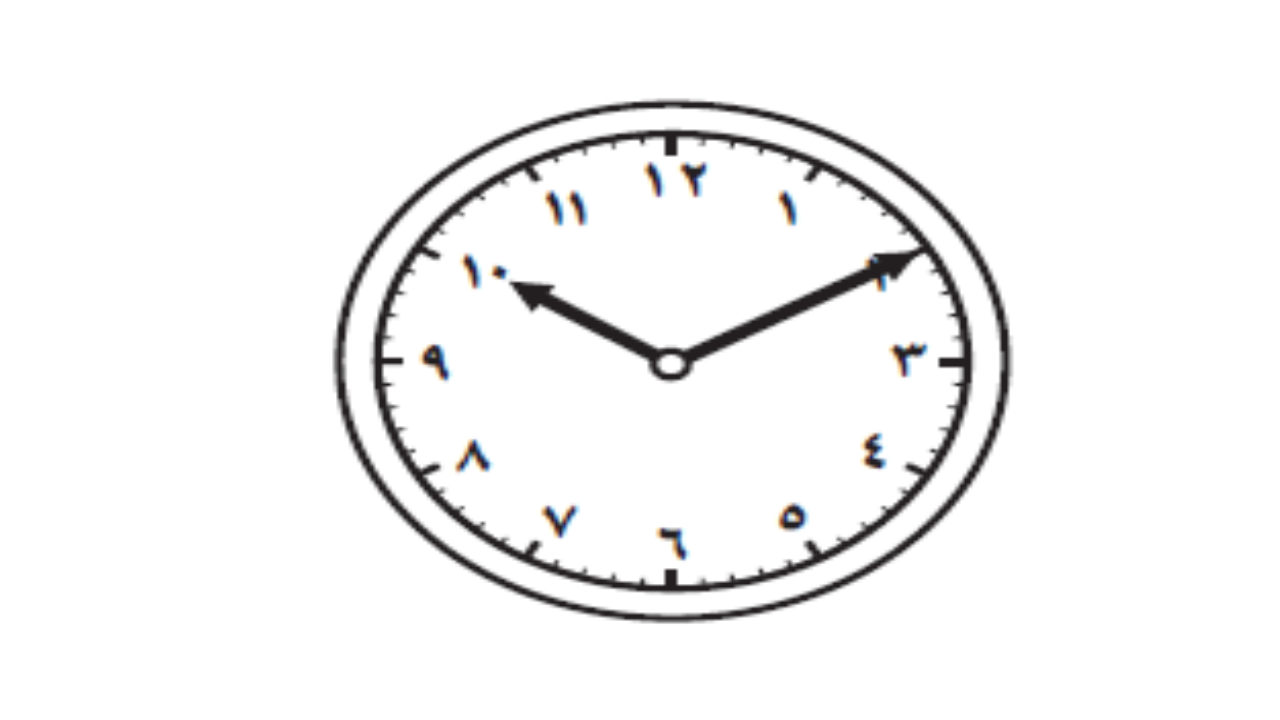 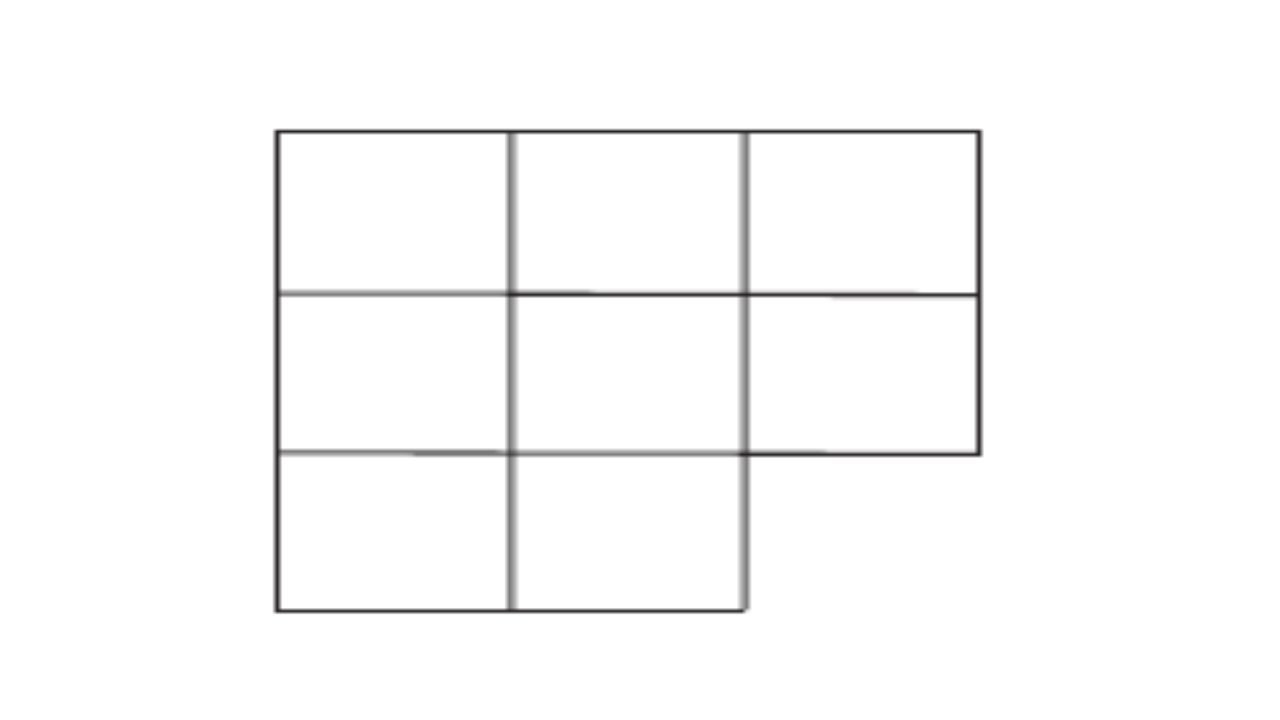 المحيط = ...........................                     ....... : ........                        المساحة = .............................  ..................................                                                                             ...................................              و) صف كل شكل مما يلي و سميه:                   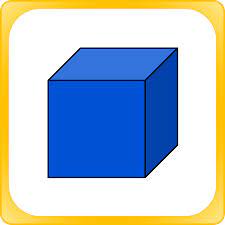                              عدد الاضلاع=...........                                             عدد الأوجه =............                                 عدد الزوايا=.............                                             عدد الرؤوس =..............                            يسمى الشكل....................                                       عدد الأحرف = ....................                                                                                                       يسمى الشكل.......................ي) أقام سالم حفلاً بمناسبة تخرجه فدعا 3من أصدقائه، و5من زملائه في الدراسة، و9 من جيرانه،                     فكم عدد الأشخاص الذين حضروا الحفل؟   الحل: .......................................................................................................      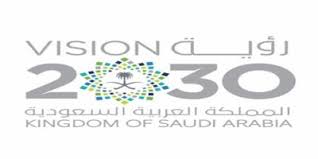 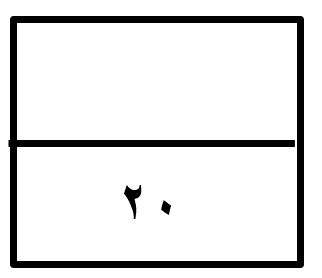 اختبار منتصف الفصل الدراسي الثالث - لمادة الرياضيات  الصف الثالث الابتدائي عام 1445هـ الأسم :.....................أكمل الفراغات الاتية بما يناسبها:    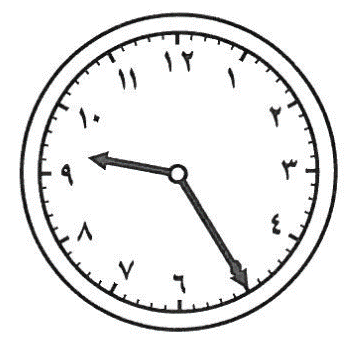 هل للشكل محور تماثل ؟اكتب "نعم" أو "لا"، واذا كانت الإجابة "نعم" أذكر كم محور تماثل له: أسمي المجسمات التالية:أجد محيط كل شكل مما يأتي : أجد مساحة كل شكل مما يأتي : السؤال الأول: اختر الإجابة الصحيحة فيما يلي: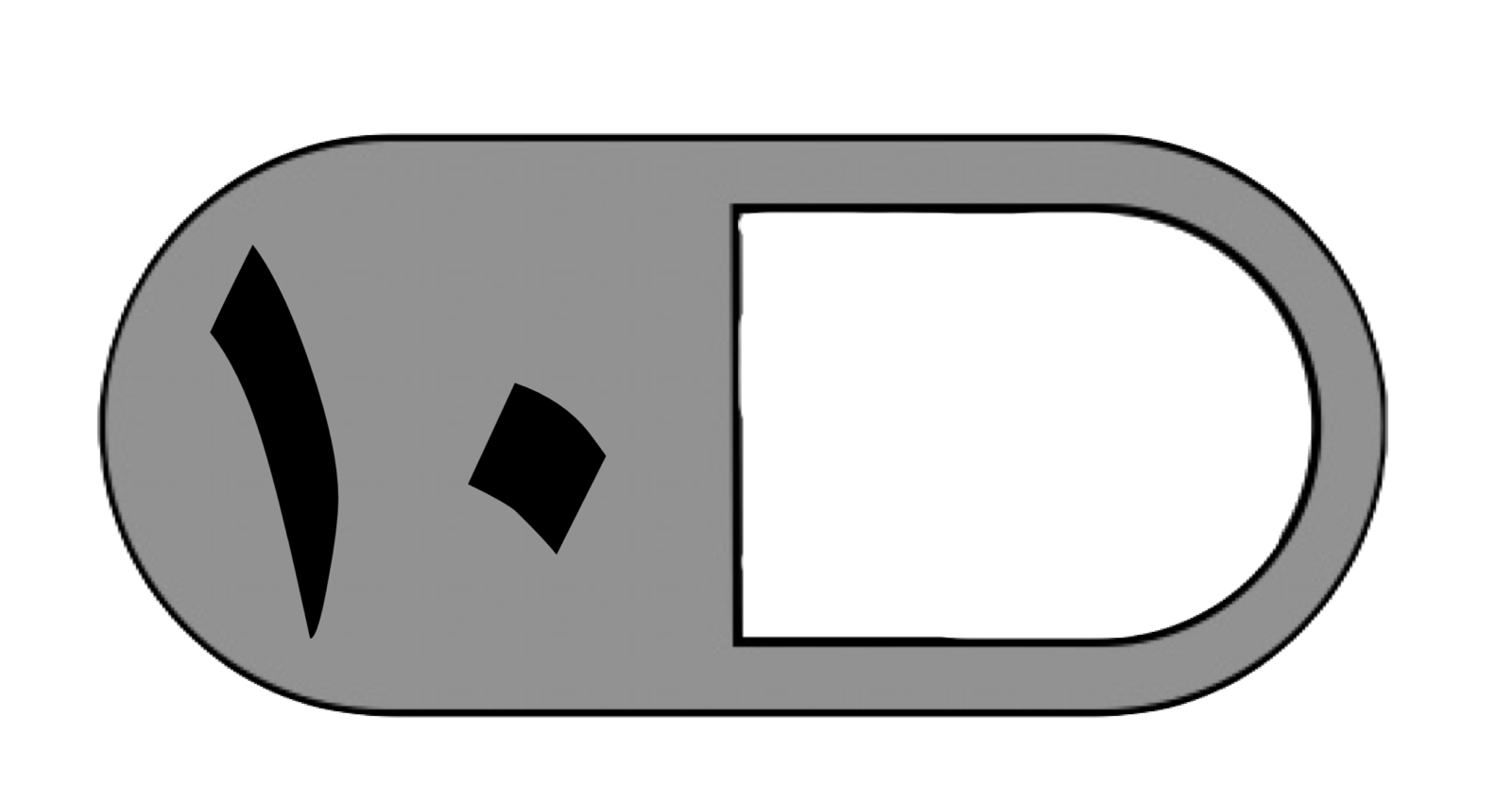 السؤال الأول: اختر الإجابة الصحيحة فيما يلي:السؤال الأول: اختر الإجابة الصحيحة فيما يلي:السؤال الأول: اختر الإجابة الصحيحة فيما يلي:السؤال الأول: اختر الإجابة الصحيحة فيما يلي:السؤال الأول: اختر الإجابة الصحيحة فيما يلي:السؤال الأول: اختر الإجابة الصحيحة فيما يلي:السؤال الأول: اختر الإجابة الصحيحة فيما يلي:  1- الوحدة الأنسب لقياس طول كتاب الرياضيات هي:   1- الوحدة الأنسب لقياس طول كتاب الرياضيات هي:   1- الوحدة الأنسب لقياس طول كتاب الرياضيات هي:   1- الوحدة الأنسب لقياس طول كتاب الرياضيات هي:   1- الوحدة الأنسب لقياس طول كتاب الرياضيات هي:   1- الوحدة الأنسب لقياس طول كتاب الرياضيات هي:   1- الوحدة الأنسب لقياس طول كتاب الرياضيات هي:   1- الوحدة الأنسب لقياس طول كتاب الرياضيات هي: أالملمترب السنتمترجالمتردالكيلومتر2 - محيط الشكل المجاور  يساوي : 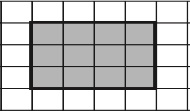 2 - محيط الشكل المجاور  يساوي : 2 - محيط الشكل المجاور  يساوي : 2 - محيط الشكل المجاور  يساوي : 2 - محيط الشكل المجاور  يساوي : 2 - محيط الشكل المجاور  يساوي : 2 - محيط الشكل المجاور  يساوي : 2 - محيط الشكل المجاور  يساوي : أ١٤ وحدة ب١٣ وحدةج١٠ وحداتد٨ وحدات3- التقدير الأنسب لقياس سعة عبوة الحليب هو:  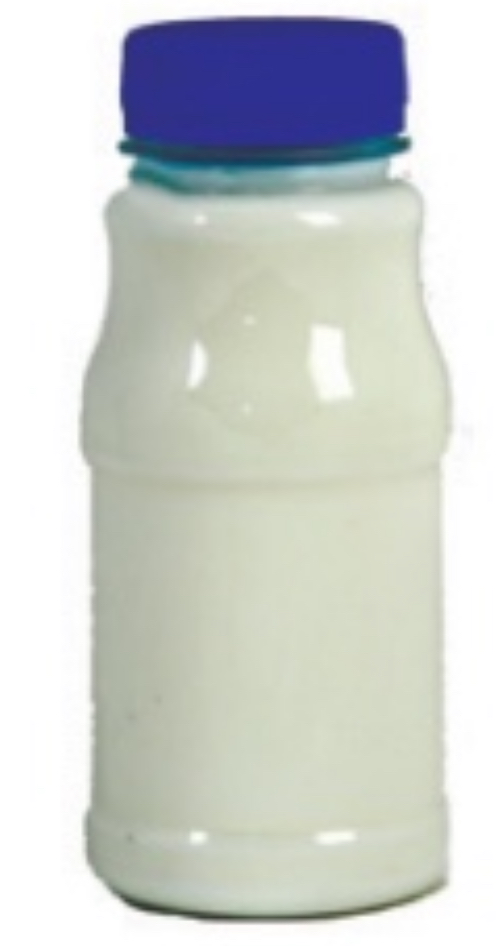 3- التقدير الأنسب لقياس سعة عبوة الحليب هو:  3- التقدير الأنسب لقياس سعة عبوة الحليب هو:  3- التقدير الأنسب لقياس سعة عبوة الحليب هو:  3- التقدير الأنسب لقياس سعة عبوة الحليب هو:  3- التقدير الأنسب لقياس سعة عبوة الحليب هو:  3- التقدير الأنسب لقياس سعة عبوة الحليب هو:  3- التقدير الأنسب لقياس سعة عبوة الحليب هو:  أ١٠ ملب٥٠ لج٢٠٠ ملد٢٠٠ ل 4- إذا كان الكيلوجرام الواحد يساوي ١٠٠٠ جرام فكم جرامًا في ٧ كيلوجرام ؟ 4- إذا كان الكيلوجرام الواحد يساوي ١٠٠٠ جرام فكم جرامًا في ٧ كيلوجرام ؟ 4- إذا كان الكيلوجرام الواحد يساوي ١٠٠٠ جرام فكم جرامًا في ٧ كيلوجرام ؟ 4- إذا كان الكيلوجرام الواحد يساوي ١٠٠٠ جرام فكم جرامًا في ٧ كيلوجرام ؟ 4- إذا كان الكيلوجرام الواحد يساوي ١٠٠٠ جرام فكم جرامًا في ٧ كيلوجرام ؟ 4- إذا كان الكيلوجرام الواحد يساوي ١٠٠٠ جرام فكم جرامًا في ٧ كيلوجرام ؟ 4- إذا كان الكيلوجرام الواحد يساوي ١٠٠٠ جرام فكم جرامًا في ٧ كيلوجرام ؟ 4- إذا كان الكيلوجرام الواحد يساوي ١٠٠٠ جرام فكم جرامًا في ٧ كيلوجرام ؟ أ٧ جرام ب٧٠ جرام ج٧٠٠ جرام د٧٠٠٠ جرام5- التقدير الأنسب لقياس طول  النافذة هو : 5- التقدير الأنسب لقياس طول  النافذة هو : 5- التقدير الأنسب لقياس طول  النافذة هو : 5- التقدير الأنسب لقياس طول  النافذة هو : 5- التقدير الأنسب لقياس طول  النافذة هو : 5- التقدير الأنسب لقياس طول  النافذة هو : 5- التقدير الأنسب لقياس طول  النافذة هو : 5- التقدير الأنسب لقياس طول  النافذة هو : أ٢ ملم ب٢ سمج٢ م د٢ كلم6- الوحدة الأنسب لقياس سعة بركة أطفال  هي : 6- الوحدة الأنسب لقياس سعة بركة أطفال  هي : 6- الوحدة الأنسب لقياس سعة بركة أطفال  هي : 6- الوحدة الأنسب لقياس سعة بركة أطفال  هي : 6- الوحدة الأنسب لقياس سعة بركة أطفال  هي : 6- الوحدة الأنسب لقياس سعة بركة أطفال  هي : 6- الوحدة الأنسب لقياس سعة بركة أطفال  هي : 6- الوحدة الأنسب لقياس سعة بركة أطفال  هي : أمللتر بلترججرام دكيلو جرام7 - التقدير الأنسب لكتلة ما يلي  هو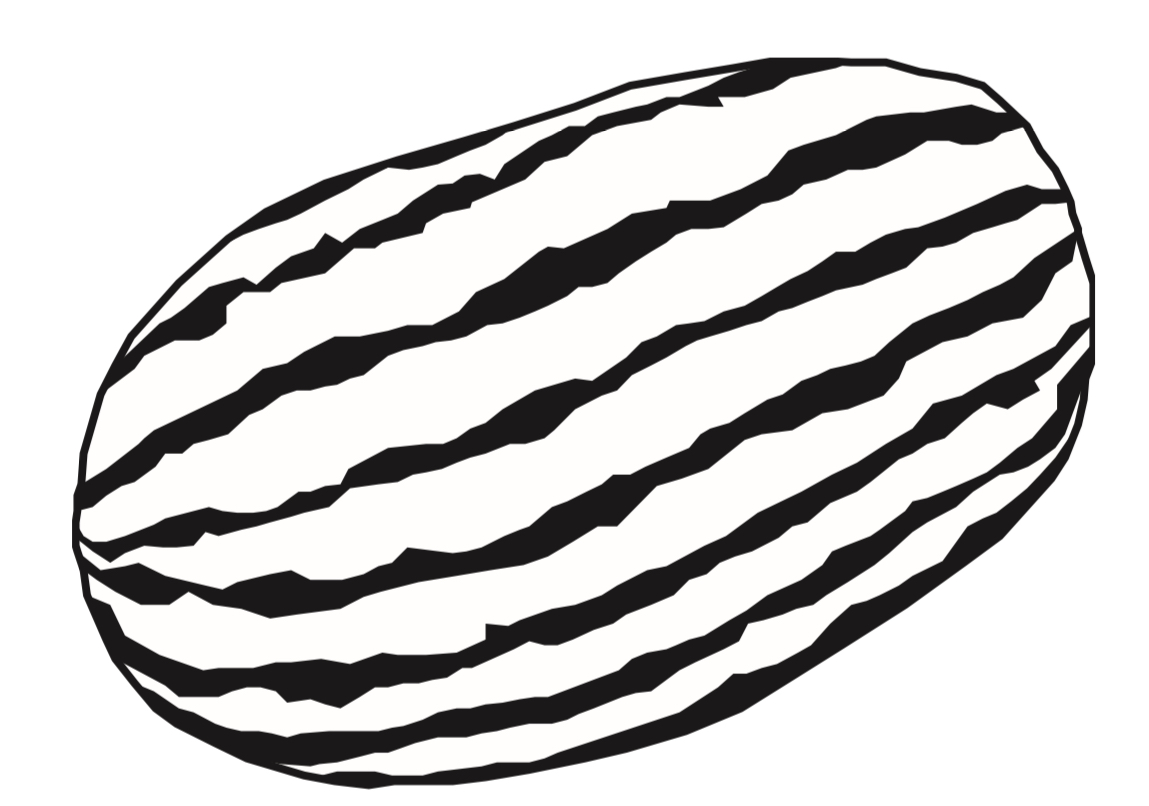 7 - التقدير الأنسب لكتلة ما يلي  هو7 - التقدير الأنسب لكتلة ما يلي  هو7 - التقدير الأنسب لكتلة ما يلي  هو7 - التقدير الأنسب لكتلة ما يلي  هو7 - التقدير الأنسب لكتلة ما يلي  هو7 - التقدير الأنسب لكتلة ما يلي  هو7 - التقدير الأنسب لكتلة ما يلي  هوأ٥ جم ب٥ كجم ج٥٠٠ مل د٥٠٠ ل 8- إذا أشار عقرب الدقائق على الرقم ٩ فإن عدد الدقائق الذي يشير إليها هو ؟ 8- إذا أشار عقرب الدقائق على الرقم ٩ فإن عدد الدقائق الذي يشير إليها هو ؟ 8- إذا أشار عقرب الدقائق على الرقم ٩ فإن عدد الدقائق الذي يشير إليها هو ؟ 8- إذا أشار عقرب الدقائق على الرقم ٩ فإن عدد الدقائق الذي يشير إليها هو ؟ 8- إذا أشار عقرب الدقائق على الرقم ٩ فإن عدد الدقائق الذي يشير إليها هو ؟ 8- إذا أشار عقرب الدقائق على الرقم ٩ فإن عدد الدقائق الذي يشير إليها هو ؟ 8- إذا أشار عقرب الدقائق على الرقم ٩ فإن عدد الدقائق الذي يشير إليها هو ؟ 8- إذا أشار عقرب الدقائق على الرقم ٩ فإن عدد الدقائق الذي يشير إليها هو ؟أ١٠ دقائق ب٢٠ دقيقةج٣٥ دقيقةد٤٥ دقيقة9- أي  مما يلي يزيد وزنه عن ٢ كجم 9- أي  مما يلي يزيد وزنه عن ٢ كجم 9- أي  مما يلي يزيد وزنه عن ٢ كجم 9- أي  مما يلي يزيد وزنه عن ٢ كجم 9- أي  مما يلي يزيد وزنه عن ٢ كجم 9- أي  مما يلي يزيد وزنه عن ٢ كجم 9- أي  مما يلي يزيد وزنه عن ٢ كجم 9- أي  مما يلي يزيد وزنه عن ٢ كجم أتفاحة بقلم جممحاة دطاولة الصف10- إذا كان الوقت الظاهر على الساعة هو 45  : 7 فكم سيكون الوقت بعد 8 دقائق ؟ 10- إذا كان الوقت الظاهر على الساعة هو 45  : 7 فكم سيكون الوقت بعد 8 دقائق ؟ 10- إذا كان الوقت الظاهر على الساعة هو 45  : 7 فكم سيكون الوقت بعد 8 دقائق ؟ 10- إذا كان الوقت الظاهر على الساعة هو 45  : 7 فكم سيكون الوقت بعد 8 دقائق ؟ 10- إذا كان الوقت الظاهر على الساعة هو 45  : 7 فكم سيكون الوقت بعد 8 دقائق ؟ 10- إذا كان الوقت الظاهر على الساعة هو 45  : 7 فكم سيكون الوقت بعد 8 دقائق ؟ 10- إذا كان الوقت الظاهر على الساعة هو 45  : 7 فكم سيكون الوقت بعد 8 دقائق ؟ 10- إذا كان الوقت الظاهر على الساعة هو 45  : 7 فكم سيكون الوقت بعد 8 دقائق ؟ أ50 : 7 ب53 : 8 ج55 : 7 د53 : 7 السؤال الثاني: ضع علامة (√)  أمام العبارة الصحيحة وعلامة ( ✗ )  أمام العبارة الخاطئة فيما يلي: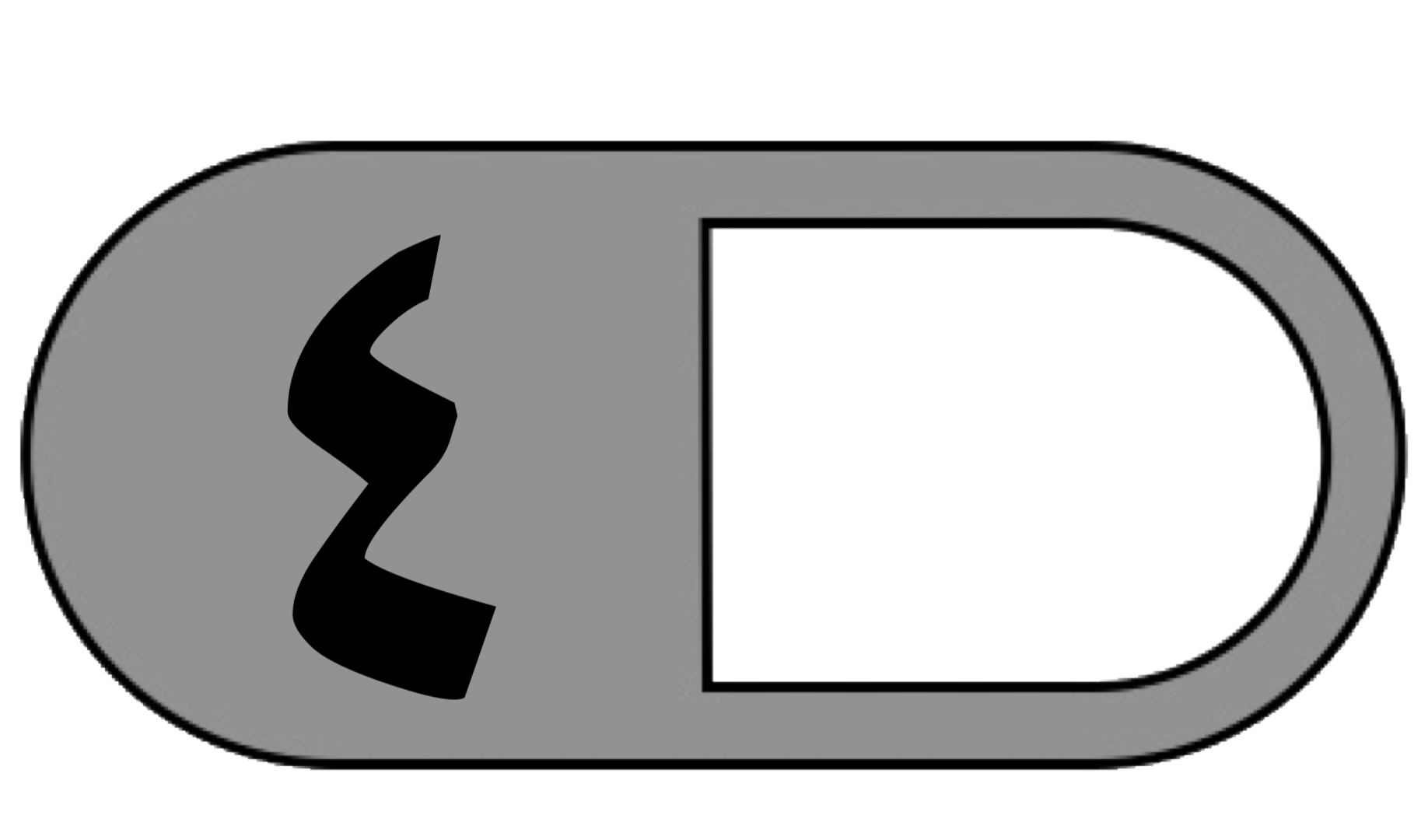 السؤال الثاني: ضع علامة (√)  أمام العبارة الصحيحة وعلامة ( ✗ )  أمام العبارة الخاطئة فيما يلي:1- المحيط هو طول الإطار الخارجي لشكل.2- تستعمل الوحدات المكعبة لقياس الحجم.3- من وحدات السعة الملمتر ويرمز له بــ (ملم)4 - الساعة الرقمية تظهر الزمن بالعقارب.السؤال الثالث: أجب عن المطلوب فيما يلي: 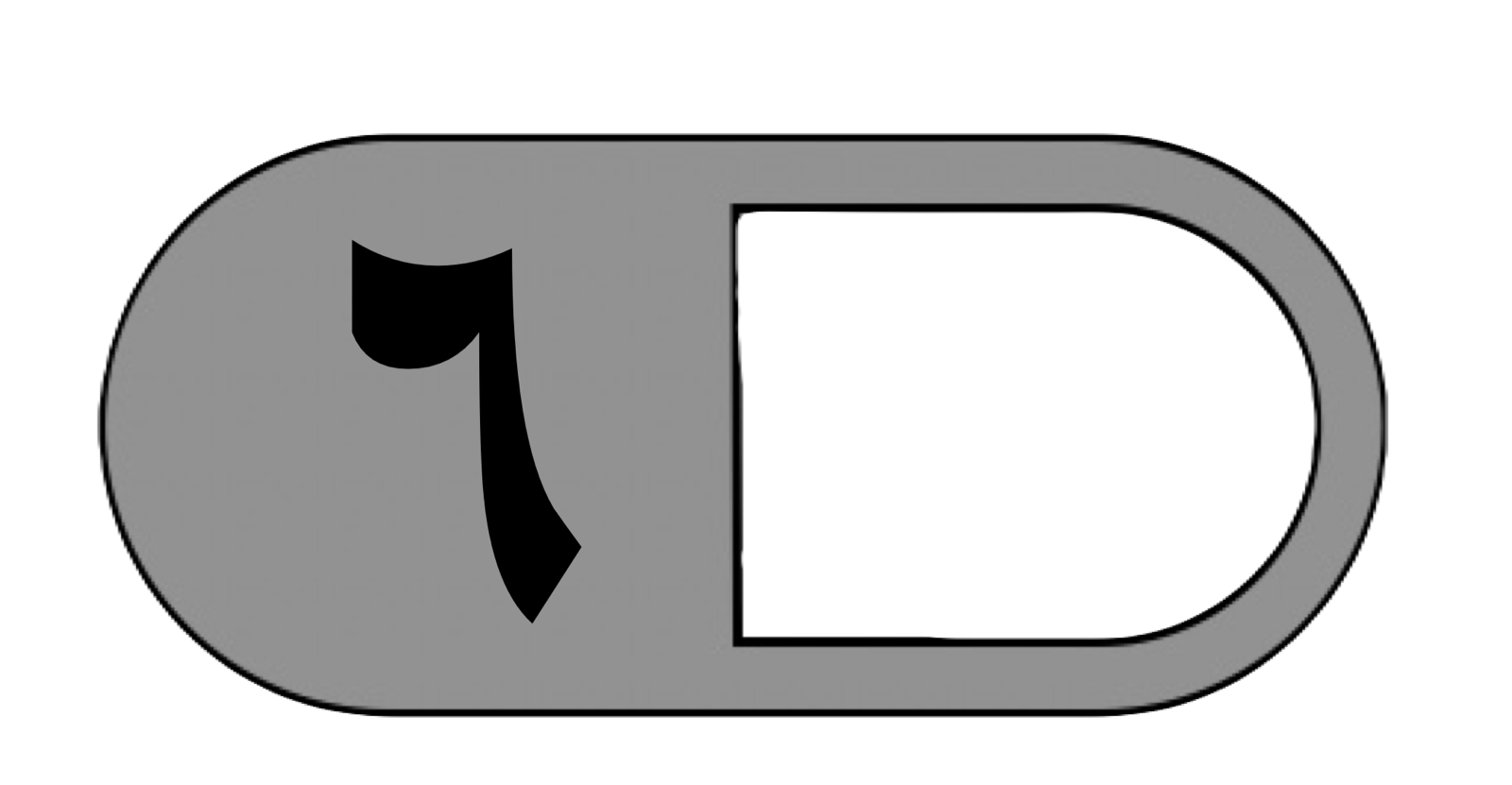 أ ) أوجد محيط الشكل المجاور : 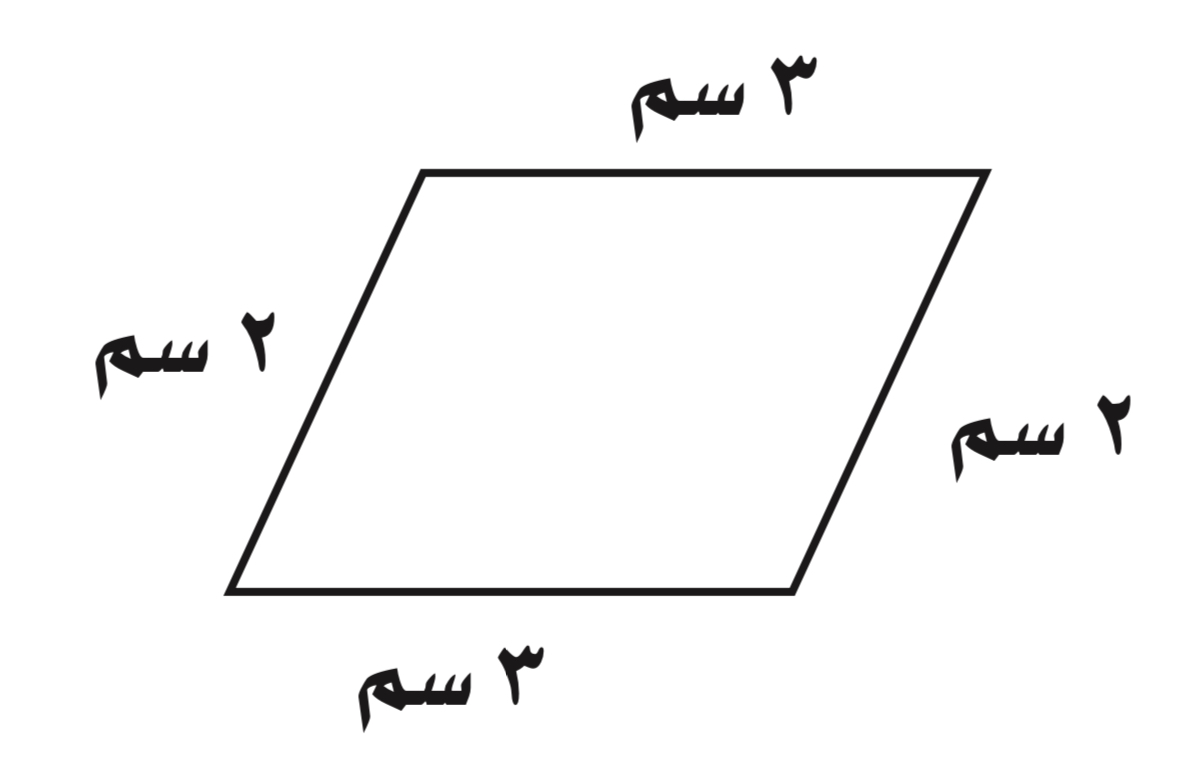 …………………………………….                  ب) أوجد حجم المجسم التالي: ……………………… وحدة مكعبة ج) أوجد مساحة الجزء المظلل المجاور :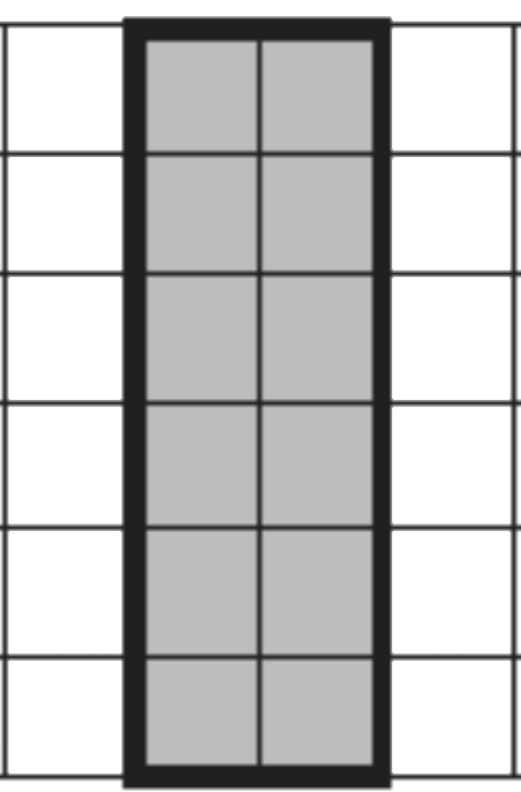 …………………..….. وحدة مربعة 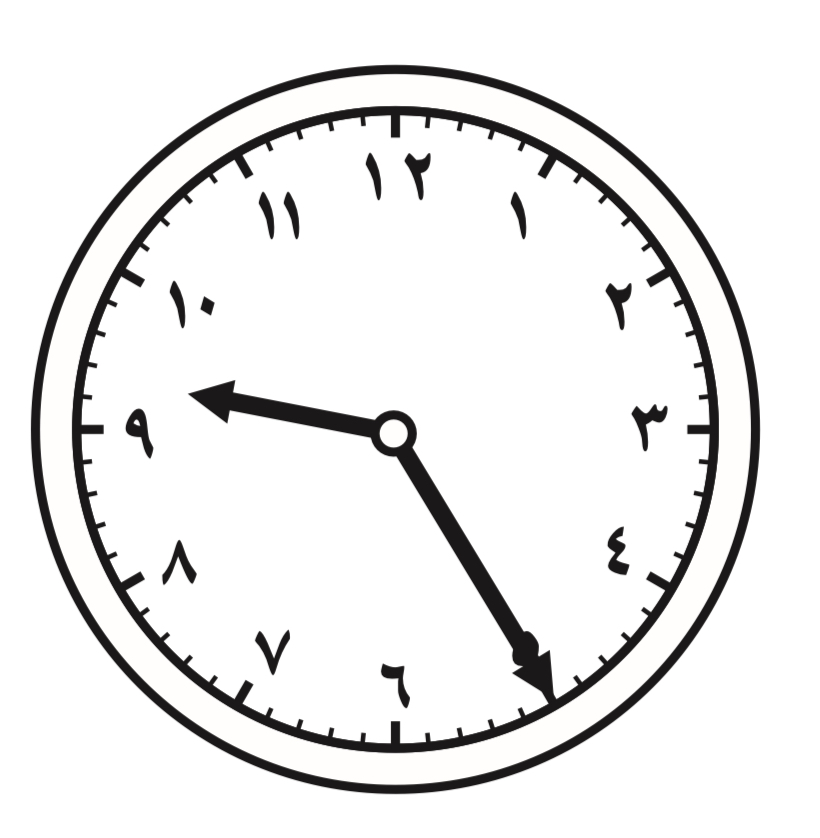 د) أكتب الزمن الذي تشير إليه الساعة المجاورة…………………………………….                  هـ) مع سلطان ٤٠ ريال وبالأمس كان معه أكثر من نصف هذا المبلغ بـ ٥ ريال فكم كان معه أمس ؟…………………………………………………………………………………………… المملكة العربية السعودية وزارة التعليم إدارة التعليم ابتدائية 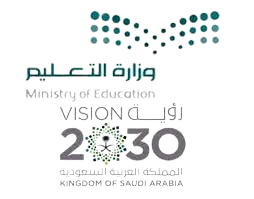 الدرجة المستحقةاختبار مادة الرياضيات للصف الثالث الابتدائي لمنتصف الفصل الدراسي الثالث لعام 1445 هـاسم الطالب/ة: .......................................................................... الصف: ثالث (     )  أ) السنتمترب ) المترج) الكيلو مترد) الجرامأ )10وحدات مكعبةب)15 وحدة مكعبةج) 12وحدة مكعبةد) 11وحدة مكعبةأ) 15 دب) 20 دج) 10 د د) 30 دأ) الملمترب) المترج) السنتمترد) الكيلو جرامأ) 2لب) 2 ملج) 4 جمد ) 40 كلمأ) 1000 جمب) 1000 كجم ج) 1000 لد) 1000 ملأ) 6ب) 9ج) 15د) 21أ) لا يوجدب) 1ج) 2د) 5(أ) المضلع(ب) المجسم(ج) التماثل(د) محور التماثل(أ) متوازي مستطيلات(ب) هرم رباعي(ج) اسطوانة(د) كرة1)المساحة هي طول المسافة حول الإطار الخارجي لشكل معين(                  )(2) ساعة العقارب تظهر الوقت بالأرقام         (                  )(3) تستعمل الوحدات المكعبة لقياس الحجم(                  )(4) المجسم الذي له رأس واحد ووجه واحد على شكل دائرة يسمى مخروط(                  )اختار الإجابة الصحيحة فيما يلي ( إجابة واحدة فقط)	اختار الإجابة الصحيحة فيما يلي ( إجابة واحدة فقط)	اختار الإجابة الصحيحة فيما يلي ( إجابة واحدة فقط)	اختار الإجابة الصحيحة فيما يلي ( إجابة واحدة فقط)	اختار الإجابة الصحيحة فيما يلي ( إجابة واحدة فقط)	اختار الإجابة الصحيحة فيما يلي ( إجابة واحدة فقط)	اختار الإجابة الصحيحة فيما يلي ( إجابة واحدة فقط)	اختار الإجابة الصحيحة فيما يلي ( إجابة واحدة فقط)	التقدير الأنسب لقياس طول نافذة هو:التقدير الأنسب لقياس طول نافذة هو:التقدير الأنسب لقياس طول نافذة هو:التقدير الأنسب لقياس طول نافذة هو:التقدير الأنسب لقياس طول نافذة هو:التقدير الأنسب لقياس طول نافذة هو:التقدير الأنسب لقياس طول نافذة هو:التقدير الأنسب لقياس طول نافذة هو:أ2ملمب2سم ج2مد   2كلم يتكرر في نمط مربع ودائرتان . الشكل الثاني عشر في هذا النمط هو: يتكرر في نمط مربع ودائرتان . الشكل الثاني عشر في هذا النمط هو: يتكرر في نمط مربع ودائرتان . الشكل الثاني عشر في هذا النمط هو: يتكرر في نمط مربع ودائرتان . الشكل الثاني عشر في هذا النمط هو: يتكرر في نمط مربع ودائرتان . الشكل الثاني عشر في هذا النمط هو: يتكرر في نمط مربع ودائرتان . الشكل الثاني عشر في هذا النمط هو: يتكرر في نمط مربع ودائرتان . الشكل الثاني عشر في هذا النمط هو: يتكرر في نمط مربع ودائرتان . الشكل الثاني عشر في هذا النمط هو:أدائرة بشبه نحرفجمستطيلد	مربعالتقدير الأنسب لقياس سعة حوض استحمام هو:التقدير الأنسب لقياس سعة حوض استحمام هو:التقدير الأنسب لقياس سعة حوض استحمام هو:التقدير الأنسب لقياس سعة حوض استحمام هو:التقدير الأنسب لقياس سعة حوض استحمام هو:التقدير الأنسب لقياس سعة حوض استحمام هو:التقدير الأنسب لقياس سعة حوض استحمام هو:التقدير الأنسب لقياس سعة حوض استحمام هو:أ40 لب40 ملج40 مد     40 كلمحجم المجسم في الشكل المجاور هو: 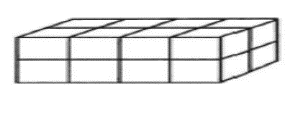 حجم المجسم في الشكل المجاور هو: حجم المجسم في الشكل المجاور هو: حجم المجسم في الشكل المجاور هو: حجم المجسم في الشكل المجاور هو: حجم المجسم في الشكل المجاور هو: حجم المجسم في الشكل المجاور هو: حجم المجسم في الشكل المجاور هو: أ4 وحدة مكعبةب8 وحدة مكعبةج16 وحدة مكعبةد32 وحدة مكعبةاذا كان عقرب الدقائق يشير إلى الرقم 3 ، فإن عدد الدقائق التي يشير إليها هو :اذا كان عقرب الدقائق يشير إلى الرقم 3 ، فإن عدد الدقائق التي يشير إليها هو :اذا كان عقرب الدقائق يشير إلى الرقم 3 ، فإن عدد الدقائق التي يشير إليها هو :اذا كان عقرب الدقائق يشير إلى الرقم 3 ، فإن عدد الدقائق التي يشير إليها هو :اذا كان عقرب الدقائق يشير إلى الرقم 3 ، فإن عدد الدقائق التي يشير إليها هو :اذا كان عقرب الدقائق يشير إلى الرقم 3 ، فإن عدد الدقائق التي يشير إليها هو :اذا كان عقرب الدقائق يشير إلى الرقم 3 ، فإن عدد الدقائق التي يشير إليها هو :اذا كان عقرب الدقائق يشير إلى الرقم 3 ، فإن عدد الدقائق التي يشير إليها هو :أ3ب15ج20د   301  الوحدة المناسبة لقياس المسافة بين الرياض ومكة المكرمة هي ..........................2  المجسم الذي له 6 أوجه مربعة الشكل و 8 رؤوس و 12 حرفاً هو................3 مضلع له 6 أضلاع و6 رؤوس هو..............4 الوحدة المناسبة لقياس كتلة كيس أرز هي ...................5 الوحدة المناسبة لقياس سعة ملعقة هي ....................6الزمن الذي تشير إليه الساعة في الشكل المجاور هو ....................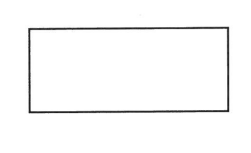 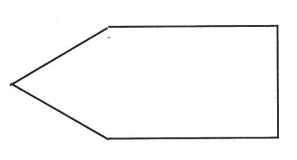 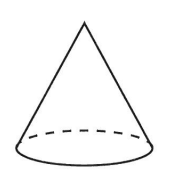 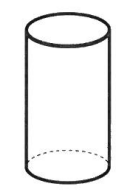 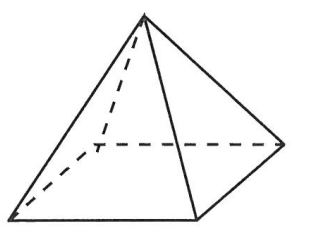 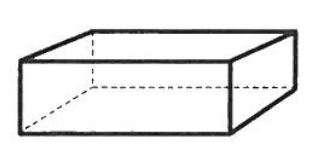  ......................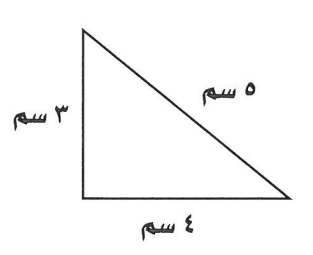 ......................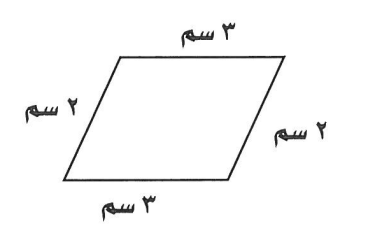 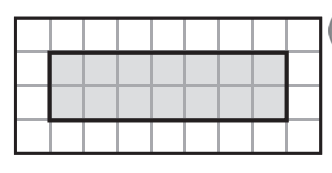 ............................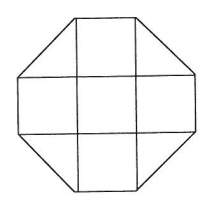 ...........................